PC12 LG 1A (Formative Assessment 2019)Marking Teacher: _______________________	Name:	__________________		Student #:	__________________1.	Describe in words how the graph of the following function can be found from the graph of :_________________________________________________________________________________________2.	If (-2, 5) is a point on the graph of , find a point on the graph of ._________________________________________________________________________________________3.	The graph of y = x3 is translated 5 units to the left and 4 units down to form the transformed function .  Determine the equation of the function .4.	The domain of the function  is  and the range is .  Find the domain and range of the function ._________________________________________________________________________________________5.	Given the graph of  below, find the equation of the transformed function .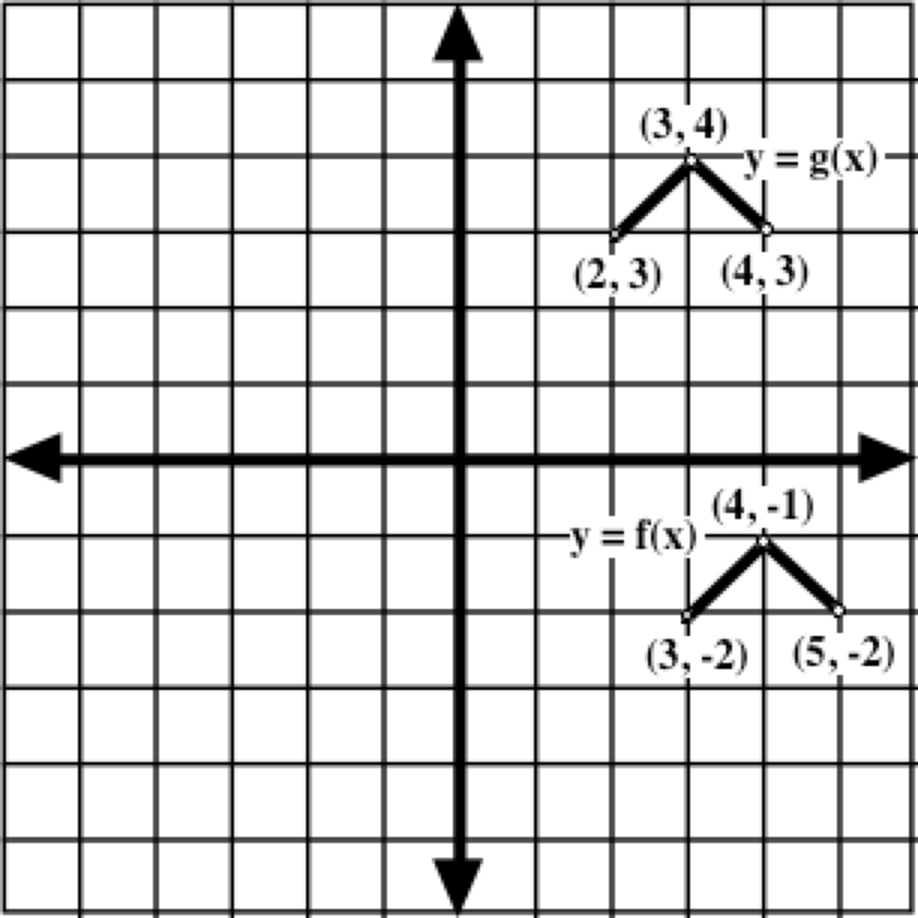 _________________________________________________________________________________________6.	Given the graph of , sketch the graph of .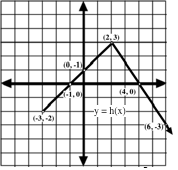 PC12 LG 1B (Formative Assessment)Marking Teacher: _______________________	Name:	__________________		Student #:	__________________1.	Describe in words how the graph of the following function can be found from the graph of :_________________________________________________________________________________________2.	If (4, -6) is a point on the graph of , find a point on the graph of ._________________________________________________________________________________________3.	The graph of y = x2 is translated 3 units to the right and 5 units up to form the transformed function .  Determine the equation of the function .4.	The domain of the function  is  and the range is .  Find the domain and range of the function ._________________________________________________________________________________________5.	Given the graph of  below, find the equation of the transformed function .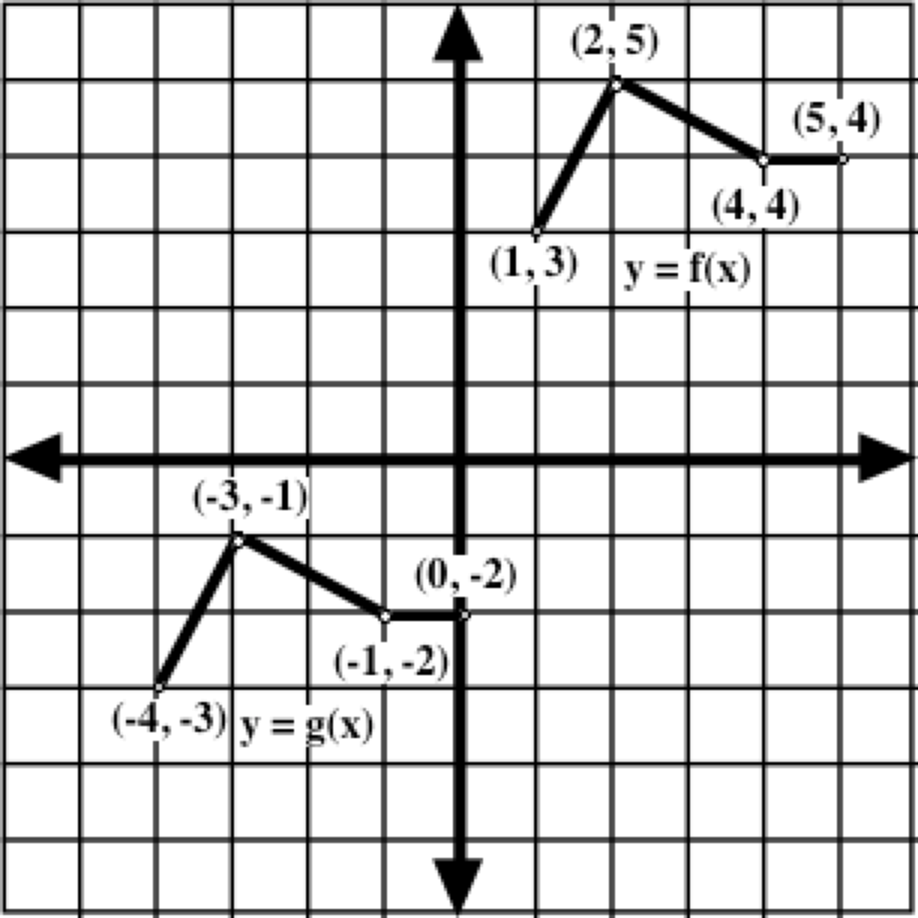 _________________________________________________________________________________________6.	Given the graph of , sketch the graph of .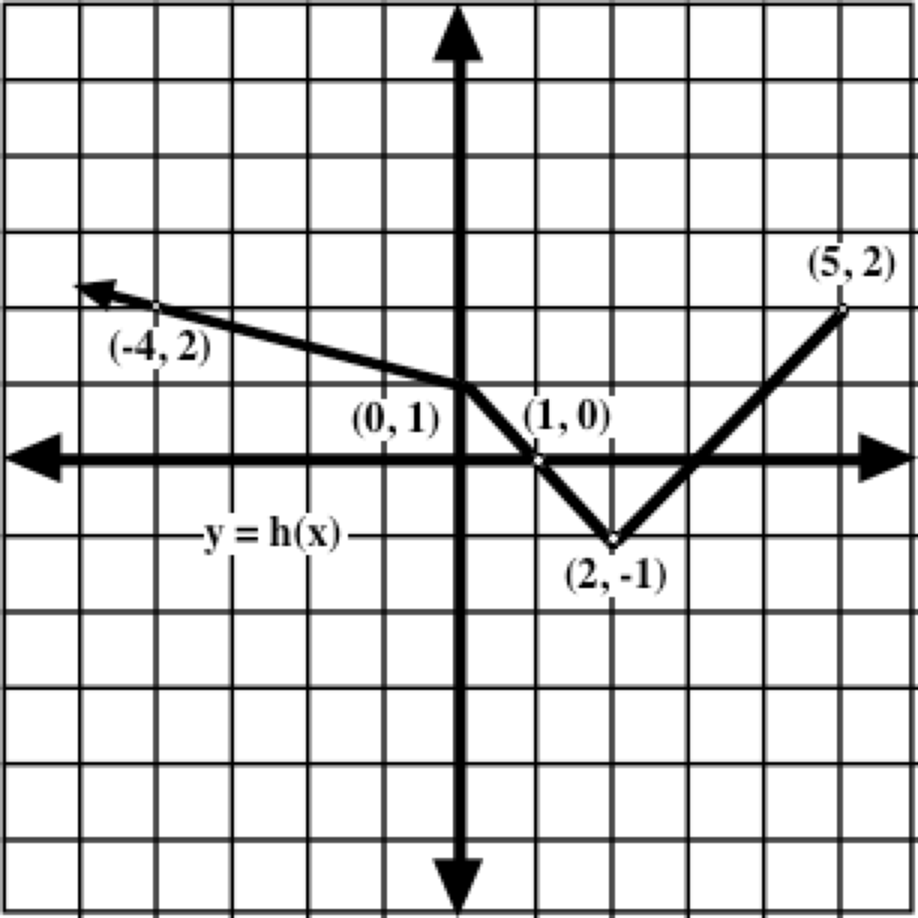 Directions: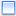 See me about this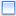 Move on to next guide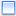 Review and redoDirections:See me about thisMove on to next guideReview and redo